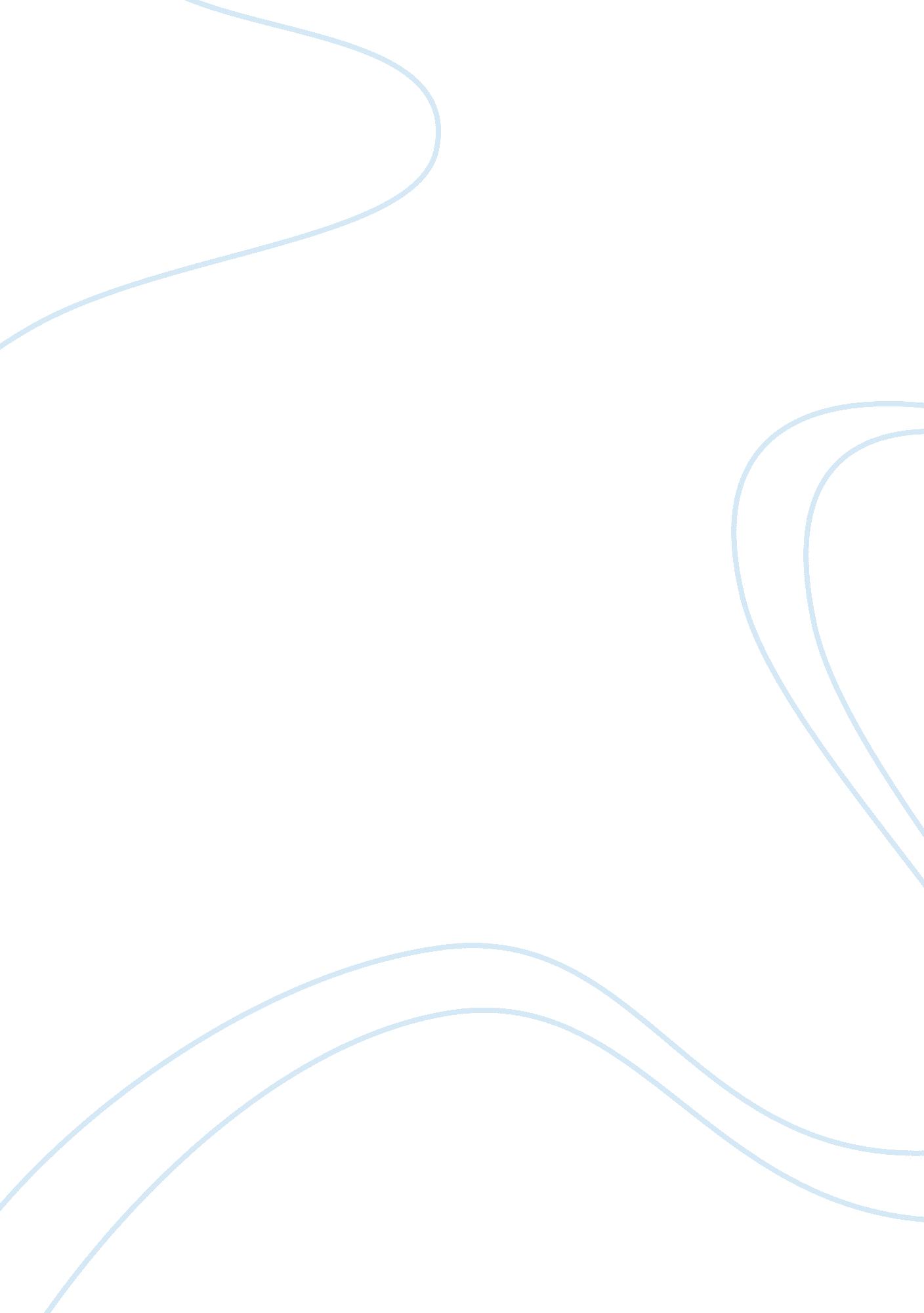 A common message in the movies hot fuzz and ferris buellerLiterature, Russian Literature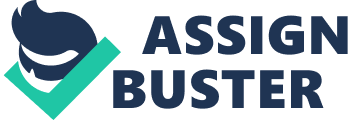 Hot fuzz and Ferris Bueller are two very different movies in terms of plot and setting. They have different ways of showing comedy and different characters. However, both share the same underlining deeper meaning. “ Hot fuzz” is a story about a tight knit cop with a strict moral code. The cop is then transferred to small town in which he ends up fighting a cult which has complete control of the town and its inhabitants. However, it has a deeper meaning of how sometimes in life you need to loosen up, take a step back and overcome limits placed on upon one self and one’s moral code in order to achieve something for the greater good. “ Ferris Buellers day off” is about a young charismatic teen who skips school in order to have some fun around town after tiring of the mandatory classes and mundane routine which is expected from him. While out on the town him and his friends go through a lot of change as who they are as people and learn many life lessons along the way. However, this movie also holds the same deeper meaning that is trying to get across as hot fuzz. It’s trying to convey the message that life isn’t all about work and no fun, sometimes you need to stop and smell the flowers. As Ferris Bueller said himself “ Life moves pretty fast. If you don’t stop and look around once in a while, you could miss it. They both also both have a very unique way of expressing comedy. Hot fuzz uses a lot of satire and ironic humor in realistic situations. Whilst in Ferris the comedy is conveyed through charming and odd charming situations. For an example in hot fuzz the cop in one scene enters a bar and sees many underage people in it, and one of which tries to show him a very obvious fake id. In Ferris Bueller however, the comedy comes from scenes like Ferris and his friends launching a car off a building. Both movies also share the similar type of deeper meaning antagonist which in this case its conformity. The conformation to a flawed and broken system is what the protagonist are really fighting against the whole movie. In hot fuzz it’s the cult which seeks to control the actions of everyone and whoever doesn’t comply gets murdered. In “ Ferris Beullers day off” it is the strict principal who demands order, in which Ferris refuses to listen too because it goes against what he believes in. Both are great comedy movies in their own aspects that share a common message. The best way to some up this message, is this. Life isn’t all about rules and conformity, sometimes in order to live a better life and become a better version of yourself you have to loosen up, take a step back, smell the flowers, and practice what you truly believe. 